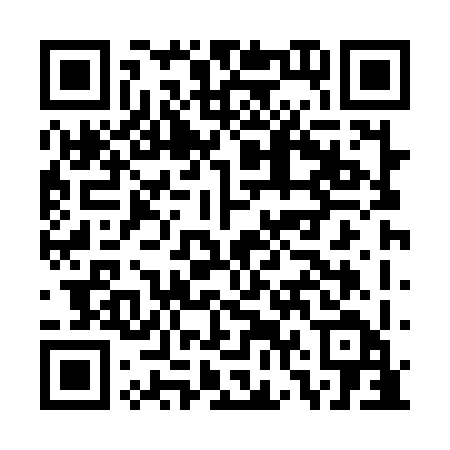 Ramadan times for Dasserat, Quebec, CanadaMon 11 Mar 2024 - Wed 10 Apr 2024High Latitude Method: Angle Based RulePrayer Calculation Method: Islamic Society of North AmericaAsar Calculation Method: HanafiPrayer times provided by https://www.salahtimes.comDateDayFajrSuhurSunriseDhuhrAsrIftarMaghribIsha11Mon6:136:137:381:275:267:187:188:4312Tue6:106:107:361:275:277:197:198:4513Wed6:086:087:341:275:297:217:218:4714Thu6:066:067:321:275:307:227:228:4815Fri6:046:047:301:265:317:247:248:5016Sat6:026:027:281:265:327:257:258:5117Sun6:006:007:261:265:337:277:278:5318Mon5:585:587:241:265:347:287:288:5519Tue5:555:557:211:255:367:307:308:5620Wed5:535:537:191:255:377:317:318:5821Thu5:515:517:171:255:387:337:338:5922Fri5:495:497:151:245:397:347:349:0123Sat5:465:467:131:245:407:367:369:0324Sun5:445:447:111:245:417:377:379:0425Mon5:425:427:091:235:427:397:399:0626Tue5:405:407:071:235:447:407:409:0827Wed5:375:377:051:235:457:427:429:0928Thu5:355:357:031:235:467:437:439:1129Fri5:335:337:011:225:477:447:449:1330Sat5:305:306:591:225:487:467:469:1531Sun5:285:286:571:225:497:477:479:161Mon5:265:266:551:215:507:497:499:182Tue5:235:236:531:215:517:507:509:203Wed5:215:216:511:215:527:527:529:224Thu5:195:196:491:205:537:537:539:235Fri5:165:166:471:205:547:557:559:256Sat5:145:146:451:205:557:567:569:277Sun5:125:126:431:205:567:587:589:298Mon5:095:096:411:195:577:597:599:319Tue5:075:076:391:195:588:008:009:3210Wed5:055:056:371:195:598:028:029:34